The Phoenix Center At Auraria | Anschutz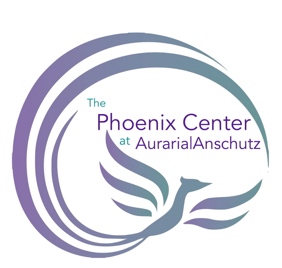 Community Resources Quick Guide*resources available 24/7Phoenix Center Resources					            		 More info available at thepca.orgDomestic Violence Housing ResourcesAuraria Campus ResourcesAnschutz Campus Resources Denver/Aurora ResourcesNational ResourcesSexual Assault REsourcesPC - AurariaOffice: (303) 315-7250; Helpline: (303) 556-2255*Open: M-F, 8am-5pmTivoli Student Union, Suite 259900 Auraria ParkwayDenver, CO 80204PC - AnschutzOffice: (303) 724-9120; Helpline: (303) 556-2255*Open: M-F, 9am-6pmEducation 2 North, Rm 523213120 E. 19th AveAurora, CO, 80045Everyone WelcomeWomen & Children OnlyMen onlyPeaceworks (Bailey); accepts women, children & pets; hotel vouchers for men;     (303) 838-8181*The Crisis Center (Castlerock); formerly The Woman’s Crisis & Family Outreach Center; (303) 688-8484*Safehouse Progressive Alliance for Nonviolence SPAN (Boulder); will coordinate foster home for pets;            (303) 444-2424*Samaritan House; with or without children; if shelters are full, hotel voucher for Denver residents; no pets (303) 294-0241Safe Shelter of St. Vrain (Longmont); shelter, counseling and support groups; (303) 722-4422*Crossroads (Fort Collins); accepts pets;                  (970) 482-3502*Brandon Safe Haven (Denver); No set length of stay; will take dogs short-term; (303) 620-9190*SafeHouse Denver; (303) 318-9989*Gateway Shelter (Aurora/Arapahoe County); accepts dogs; (303) 343-1851*The Family Tree (Jefferson County);     (303) 420-6752*A Woman’s Place (Greeley); English and Spanish; (970) 356-4226*Denver Dept. of Human Services; call before 4pm for a motel voucher;            (720) 944-3666Samaritan House (Catholic Charities); if shelters are full, hotel voucher for Denver residents; women with or without children; no pets! Call after 5pm; (303) 294-0241Servicios de la Raza; English and Spanish speaking crisis line for DV help; connections to emergency housing; (303) 953-5930*The Gathering Place; daytime shelter, food, safe place; 8am-5pm; (303) 321-4198Marisol Homes (Catholic Charities); shelter and basic needs, maternity care, case management, post-shelter support services; (720) 799-9400Denver Rescue Mission; men only, no children; call between 5:30am-12:30pm;     (303) 294-0157The Action Center (Jefferson County); with or without children; (720) 407-6670The Phoenix Concept; addiction recovery and safe refuge for homeless men; sobriety house; offers 6 months residential or outpatient service for men; (303) 722-5746Other DV ResourcesDomestic Violence Initiative; serving people with disabilities; (303) 839-5510DOVE: Deaf Overcoming Violence through Empowerment; (303) 831-7874*           or at hotline@deafdove.orgUnited Way; free, multilingual service that refers callers to partner agencies, including 8 DV shelters, medical, and mental health care; 211*Rose Andom Center; advocacy, legal, counseling, and safety planning;           (720) 337-4400CounselingPoliceAdditional SupportCU Denver Counseling Center; Tivoli 454; (303) 556-4372Metro State Counseling Center;Tivoli 651; (303) 556-3132CCD Counseling Center; Tivoli 221;             (303) 352-6436NOT CONFIDENTIAL911* for immediate dangerAuraria Police Department;                 (303) 556-5000*Night Rider service; dusk-10pm; call APD after 10pm; (303) 556-2001CCD Food Pantry; need student ID, current semester schedule + billing statement; Tivoli 309; M-F 8am-5pmMetro Roadrunner Food Pantry; need student ID; Tivoli 262; M-Th 8am-5pm;  303-615-0220CU Denver Food Pantry; need student ID; Tivoli 127; M-F 9am-4:30pm;                 (303) 315-5490CounselingPoliceAdditional SupportStudent Mental Health ServicesBuilding 500, Level 2M-Tu 8am-8pm; W-F 8am-5pmAppointment line: (303) 724-4716After Hours Care: 720-848-000, ask to speak to psychiatrist on-callCampus Health and Wellness Center; 12348 East Montview Blvd.M-F: 9 am – 1 pm; 2 pm – 5 pmAppointment line: (303) 724-6242After Hours Care: 720-848-000, ask to speak to psychiatrist on-callNOT CONFIDENTIAL911* for immediate dangerAnschutz Police Department;             (303) 724-4444*After hours escort: (303) 724-444Johnson Depression Center; UC Medicine Building, Suite 330;                (303) 724-3300CounselingPolice/legalAdditional SupportColorado Crisis Services; 24-hour phone AND walk in services available throughout the state; (844) 493-8255*Healing from the Heart; counseling for youth and their families healing from victimization/trauma; sliding scale fees or insurance; (303) 733-1176Center for Trauma & Resilience (formerly Denver Center for Crime Victims); counseling, support, and advocacy; for Denver residents AND victims of crime committed in Denver; includes The Translation and Interpreting Center Services – free to all CO victims of crime; 41 languages available;                             For English                        (303) 894-8000* For Spanish                       (303) 718-8289* Relay CO for hearing impaired            711*Sturm Center; counseling for veterans, sliding scale and Medicaid accepted;      (303) 871-7942NOT CONFIDENTIAL911* for immediate dangerDenver Police Department;                 (720) 913-2000*Denver Police Dept. Sex Offender Hotline; (720) 913-6511*Aurora Police Department; 303-627-3100*Rocky Mountain Victim Law Center; free legal advice and representation for victims of violent crime; (303) 295-2001Project Safeguard; legal advocacy, protection orders, etc. (720) 865-9159LINC (Legal Information Network of CO); free legal information services;              (720) 583-2929Muslim Family Services; culturally sensitive, accepts all victims of crime; free crisis advocacy & referrals; recording after hours w/ resources;  (303) 755-5228*Asian Pacific Development Center; culturally relevant crisis counseling & advocacy; (303) 923-2920 or                 (720) 394-7909 for after-hour emergenciesiComputer; for wiping technology devices; (720) 253-0092Domestic ViolenceSexual AssaultSuicide PreventionNational Domestic Violence Hotline; (800) 799-7233* or (800) 787-3224* TTYHuman Trafficking ResourcesNational Human Trafficking Resource Center; confidential; (888) 373-7888CONEHT; 24/7 hotline for CO human trafficking victim services; (866) 455-5075National Sexual Assault Hotline;         (800) 656-4673* or rainn.org*Emergency Funds Program:VOCA Emergency Fund Program; for crime victims in CO (and for advocates on their behalf); application available online at: http://www.coloradocrimevictims.org/voca-emergency-fund.html                         Mandee McLane (303) 861-1160National Suicide Prevention Hotline;                    (800) 273-8255*CounselingLegalAdditional SupportThe Blue Bench (formerly RAAP); offers comprehensive counseling, support, and advocacy for victims of sexual assault; (303) 322-7273* for English                        (303) 329-0031* for SpanishNational Sexual Assault Hotline;        (800) 656-4673* or rainn.org*Survivors Organizing for Liberation; LGBTQ+ support groups, advocacy, organizing, and prevention education;   (303) 852-5094*WINGS; support groups for adult survivors of childhood sexual abuse; (303) 238-8660A Voice for the Innocent; 501c3 non-profit community of support for victims of rape and sex abuse; text VOICE to 741-741*